/pieczęć Wykonawcy/Załącznik nr 4 do SIWZ / załącznik nr 1 do umowy - Formularz cenowyUWAGA !Szczegółowe wymagania Zamawiającego w odniesieniu do pakietu 1-3: - Worki wykonane z folii polietylenowej LDPE, bezzapachowej, nie powodującej elektryzowania- Worki mocne odporne na rozerwanie, odporne na działanie wilgoci i środków chemicznych, nieprzezroczyste- Grubość worka winna być niezmienna na całej jego powierzchni, kolor jednolity na całej powierzchni worka- Worki muszą spełniać wymogi Rozporządzenia Ministra Zdrowia z dnia 30 lipca 2010 r. Dz.U. Nr 139 poz. 940- Nadruki lub naklejki na worki muszą być odporne na ścieranie z możliwością pisania pisakiem. Nadruk czytelny, wyraźny bez zniekształceń     (Zamawiający zastrzega sobie możliwość zmiany treści w ramce jeżeli zmianie ulegnie Rozporządzenie Ministra Zdrowia z dnia 30 lipca 2010 r. Dz.U. Nr 139 poz.940)  - Zamawiający wymaga dostarczenia próbek (wzorów) oferowanych worków – do każdego pakietu po 1 sztuce z każdej pozycji - 
 na wezwanie zamawiającego; zgodnie z rozdziałem VI ust. 6.3 pkt. a oraz rozdziałem VIII ust. 8.4 pkt. 2 SIWZ- Na workach – z zakresu pakietu nr 2 - winna znajdować się nadrukowana ramka o wymiarach min.10cm x 6 cm o treści jn. oraz dodatkowe napisy zgodnie z nowym Rozporządzeniem Ministra Zdrowia z dnia 24 października 2017r.: 1.2. - Worki koloru czerwonego – z zakresu pakietu nr 2 - oznakowane trwale znakiem ,,BIOHAZARD” (wielkość znaku 10cm x 10cm)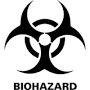 Brak wypełnienia kolumn 3 oraz 5-9 spowoduje odrzucenie oferty na podstawie art. 89 ust. 1 pkt. 2 ustawy Pzp.…………………….., dnia …………………………………..							     ………………………………………….                                                                                                                                                                / podpis osoby upoważnionej/UWAGA !- Zamawiający wymaga dostarczenia 1 sztuki próbki (wzoru) oferowanego worka –   na wezwanie zamawiającego; zgodnie z rozdziałem VI ust. 6.3 pkt. a oraz rozdziałem VIII ust. 8.4 pkt. 2 SIWZBrak wypełnienia kolumn 3 oraz 5-9 spowoduje odrzucenie oferty na podstawie art. 89 ust. 1 pkt. 2 ustawy Pzp.…………………….., dnia …………………………………..							     ………………………………………….                                                                                                                                                                / podpis osoby upoważnionej/Uwaga: Ilekroć w niniejszej specyfikacji lub jakichkolwiek dokumentach stanowiących załącznik do niniejszej specyfikacji przedmiotu zamówienia opisany został przez wskazanie znaków towarowych, patentów lub pochodzenia, w takim przypadku w/w wskazania traktować  należy jako podane  przykładowo, a Zamawiający dopuszcza  zastosowanie rozwiązań równoważnych. Ilekroć w niniejszej specyfikacji lub jakichkolwiek dokumentach stanowiących załączniki do niniejszej specyfikacji przedmiot zamówienia opisany został za pomocą  norm, aprobat, specyfikacji technicznych i systemów odniesienia , o których mowa w art. 30 ust.1-3 ustawy z dnia  29 stycznia 2004 r. Prawo Zamówień Publicznych  (tj. Dz.U. z 2018r. , poz. 1986 ze zmianami), Zamawiający dopuszcza rozwiązania równoważne.          LpAsortyment, wymagane cechyAsortyment, wymagane cechy1) Nazwa wytwórcy   (producenta),2) Opis przedmiotu oferty-potwierdzenie spełnieniaparametrów wymaganychZamawiana ilość, jednostkiCena jedn. netto(bez VAT)Cena jedn. brutto(z VAT)Wartość zamówienia netto(bez VAT)%VATWartość zamówienia brutto(z VAT)1223456789PAKIET 1- WORKI NA ODPADY KOMUNALNEPAKIET 1- WORKI NA ODPADY KOMUNALNEPAKIET 1- WORKI NA ODPADY KOMUNALNEPAKIET 1- WORKI NA ODPADY KOMUNALNEPAKIET 1- WORKI NA ODPADY KOMUNALNEPAKIET 1- WORKI NA ODPADY KOMUNALNEPAKIET 1- WORKI NA ODPADY KOMUNALNEPAKIET 1- WORKI NA ODPADY KOMUNALNEPAKIET 1- WORKI NA ODPADY KOMUNALNEPAKIET 1- WORKI NA ODPADY KOMUNALNE1.Worki z folii LDPE, grubość minimalna 28 mikronów. czarne- szer.60, wys.60Worki z folii LDPE, grubość minimalna 28 mikronów. czarne- szer.60, wys.60200 000 szt.2.Worki z folii LDPE, grubość minimalna 31 mikronów.czarne- szer.70, wys.110Worki z folii LDPE, grubość minimalna 31 mikronów.czarne- szer.70, wys.11050 000 szt.3.Worki z folii LDPE, grubość minimalna 28 mikronów.czarne- szer.60, wys.80Worki z folii LDPE, grubość minimalna 28 mikronów.czarne- szer.60, wys.80550 000 szt.4.Worki z folii LDPE, grubość minimalna 40 mikronów.czarne - szer.80, wys.160Worki z folii LDPE, grubość minimalna 40 mikronów.czarne - szer.80, wys.1603 000 szt.5.Worki z folii LDPE, grubość minimalna 40 mikronów.niebieskie - szer.80, wys.160Worki z folii LDPE, grubość minimalna 40 mikronów.niebieskie - szer.80, wys.16020 000 szt.6.Worki z folii LDPE, grubość minimalna 32 mikrony.bezbarwne- szer.80, wys.120Worki z folii LDPE, grubość minimalna 32 mikrony.bezbarwne- szer.80, wys.12035 000 szt.7.Worki z folii LDPE, grubość minimalna 28 mikronów.bezbarwne- szer.60, wys.80Worki z folii LDPE, grubość minimalna 28 mikronów.bezbarwne- szer.60, wys.8015 000 szt.8.Worki z folii LDPE, grubość minimalna 28 mikronów.bezbarwne- szer.40, wys.50Worki z folii LDPE, grubość minimalna 28 mikronów.bezbarwne- szer.40, wys.506 000 szt.9.Worki z folii LDPE, grubość minimalna 28 mikronów.szare jasne- szer.60, wys.80Worki z folii LDPE, grubość minimalna 28 mikronów.szare jasne- szer.60, wys.80250 000 szt.10.Worki z folii LDPE, grubość minimalna 31 mikronów.szare jasne- szer.70, wys.110Worki z folii LDPE, grubość minimalna 31 mikronów.szare jasne- szer.70, wys.11025 000 szt.Ogółem:Ogółem:Ogółem:Ogółem:Ogółem:Ogółem:Ogółem:XSłownie kwota z kolumny 9:Słownie kwota z kolumny 9:Słownie kwota z kolumny 9:Słownie kwota z kolumny 9:Słownie kwota z kolumny 9:Słownie kwota z kolumny 9:Słownie kwota z kolumny 9:Słownie kwota z kolumny 9:Słownie kwota z kolumny 9:Słownie kwota z kolumny 9:PAKIET 2 – WORKI NA ODPADY MEDYCZNEPAKIET 2 – WORKI NA ODPADY MEDYCZNEPAKIET 2 – WORKI NA ODPADY MEDYCZNEPAKIET 2 – WORKI NA ODPADY MEDYCZNEPAKIET 2 – WORKI NA ODPADY MEDYCZNEPAKIET 2 – WORKI NA ODPADY MEDYCZNEPAKIET 2 – WORKI NA ODPADY MEDYCZNEPAKIET 2 – WORKI NA ODPADY MEDYCZNEPAKIET 2 – WORKI NA ODPADY MEDYCZNEPAKIET 2 – WORKI NA ODPADY MEDYCZNE1.1.Worki z folii LDPE, grubość minimalna 28 mikronów.czerwone- szer.60, wys.6065 000 szt.2.2.Worki z folii LDPE, grubość minimalna 31 mikronów.czerwone- szer.70, wys.11050 000 szt.3.3.Worki z folii LDPE, grubość minimalna 28 mikronów.czerwone- szer.60, wys.80210 000 szt.4.4.Worki z folii LDPE, grubość minimalna 10 mikronów.czerwone- szer.20, wys.3020 000 szt.Ogółem:Ogółem:Ogółem:Ogółem:Ogółem:Ogółem:Ogółem:XSłownie kwota z kolumny 9:Słownie kwota z kolumny 9:Słownie kwota z kolumny 9:Słownie kwota z kolumny 9:Słownie kwota z kolumny 9:Słownie kwota z kolumny 9:Słownie kwota z kolumny 9:Słownie kwota z kolumny 9:Słownie kwota z kolumny 9:Słownie kwota z kolumny 9:PAKIET 3 – WORKI DO PRZECHOWYWANIA DOKUMENTÓWPAKIET 3 – WORKI DO PRZECHOWYWANIA DOKUMENTÓWPAKIET 3 – WORKI DO PRZECHOWYWANIA DOKUMENTÓWPAKIET 3 – WORKI DO PRZECHOWYWANIA DOKUMENTÓWPAKIET 3 – WORKI DO PRZECHOWYWANIA DOKUMENTÓWPAKIET 3 – WORKI DO PRZECHOWYWANIA DOKUMENTÓWPAKIET 3 – WORKI DO PRZECHOWYWANIA DOKUMENTÓWPAKIET 3 – WORKI DO PRZECHOWYWANIA DOKUMENTÓWPAKIET 3 – WORKI DO PRZECHOWYWANIA DOKUMENTÓWPAKIET 3 – WORKI DO PRZECHOWYWANIA DOKUMENTÓW1.1.Worki z folii LDPE, grubość minimalna 40 mikronów.bezbarwne- szer. 40, wys.505 000 szt.2.2.Worki z folii LDPE, grubość minimalna 40 mikronów.bezbarwne- szer. 35, wys. 354 000 szt.Ogółem:Ogółem:Ogółem:Ogółem:Ogółem:Ogółem:Ogółem:XSłownie kwota z kolumny 9:Słownie kwota z kolumny 9:Słownie kwota z kolumny 9:Słownie kwota z kolumny 9:Słownie kwota z kolumny 9:Słownie kwota z kolumny 9:Słownie kwota z kolumny 9:Słownie kwota z kolumny 9:Słownie kwota z kolumny 9:Słownie kwota z kolumny 9:KOD ODPADÓW: 18 01 03*DATA OTWARCIA: …………………   GODZ. ……………..DATA ZAMKNIĘCIA: ………………   GODZ. ……………..Regon 000292209Nr księgi rejestrowej: 000000016105Organ rejestrujący: Wojewoda wielkopolski-W-30ODDZIAŁ/ KOMÓRKA ORGANIZACYJNA: ……………………………………………………………………..Szpital Wojewódzki w Poznaniuul. Juraszów 7/19, 60-479 Poznań LpAsortyment / 
rozmiar (cm) i pojemność (I)Asortyment / 
rozmiar (cm) i pojemność (I)1) Nazwa wytwórcy   (producenta),2) Opis przedmiotu oferty-potwierdzenie spełnieniaparametrów wymaganychIlość sztuk/kgCena jedn. netto(bez VAT)Cena jedn. brutto(z VAT)Wartość zamówienia netto(bez VAT)%VATWartość zamówienia brutto(z VAT)1223456789PAKIET 4 – WORKI DO PRZECHOWYWANIA ZWŁOKPAKIET 4 – WORKI DO PRZECHOWYWANIA ZWŁOKPAKIET 4 – WORKI DO PRZECHOWYWANIA ZWŁOKPAKIET 4 – WORKI DO PRZECHOWYWANIA ZWŁOKPAKIET 4 – WORKI DO PRZECHOWYWANIA ZWŁOKPAKIET 4 – WORKI DO PRZECHOWYWANIA ZWŁOKPAKIET 4 – WORKI DO PRZECHOWYWANIA ZWŁOKPAKIET 4 – WORKI DO PRZECHOWYWANIA ZWŁOKPAKIET 4 – WORKI DO PRZECHOWYWANIA ZWŁOKPAKIET 4 – WORKI DO PRZECHOWYWANIA ZWŁOKPAKIET 4 – WORKI DO PRZECHOWYWANIA ZWŁOK1.1.Worki foliowe do przechowywania zwłok LDPE białe, odpowiednia grubość folii, spaw: trwały, dokładny, nie mniej niż 180 mikronów.Rozmiar (cm) i pojemność (I):
nie mniejszy niż 90x2201 600 szt.Ogółem:Ogółem:Ogółem:Ogółem:Ogółem:Ogółem:Ogółem:XSłownie kwota z kolumny 9:Słownie kwota z kolumny 9:Słownie kwota z kolumny 9:Słownie kwota z kolumny 9:Słownie kwota z kolumny 9:Słownie kwota z kolumny 9:Słownie kwota z kolumny 9:Słownie kwota z kolumny 9:Słownie kwota z kolumny 9:Słownie kwota z kolumny 9:Słownie kwota z kolumny 9:LpAsortyment / 
rozmiar (cm) i pojemność (I)Asortyment / 
rozmiar (cm) i pojemność (I)Producent / Produkt/ nr katalogowyIlość w rolkachCena jedn. netto(bez VAT)Cena jedn. brutto(z VAT)Wartość zamówienia netto(bez VAT)%VATWartość zamówienia brutto(z VAT)1223456789PAKIET 5 – WORKI FOLIOWE PAKIET 5 – WORKI FOLIOWE PAKIET 5 – WORKI FOLIOWE PAKIET 5 – WORKI FOLIOWE PAKIET 5 – WORKI FOLIOWE PAKIET 5 – WORKI FOLIOWE PAKIET 5 – WORKI FOLIOWE PAKIET 5 – WORKI FOLIOWE PAKIET 5 – WORKI FOLIOWE PAKIET 5 – WORKI FOLIOWE PAKIET 5 – WORKI FOLIOWE 1.1.Worki na odpady w kolorach: czarny, niebieski, czerwony, zielony, żółty i biały. wykonane z folii LDPE i HDPE, nieprzeźroczyste, gatunku I, pakowane w rolkach. Worki powinny posiadać perforację umożliwiającą "łatwe" odrywanie kolejnych worków. Każda rolka musi posiadać opis zawierający informacje o wielkości worków na danej rolce oraz ilości na niej. Jakość worków musi odpowiadać wymogom, jakie zawarto w rozporządzeniu Ministra Zdrowia z dnia 23.08. 2007 r Dz. U. Nr 162 poz. 1153. oraz posiadać potwierdzenie  w postaci deklaracji zgodności.1.11.1Worki czarne 35litr. Folia HDPE, rolka 50 szt.2501.21.2worki czarne 60 litr. Folia HDPE, rolka 50 szt.1 0001.31.3Worki czarne 60 litr. Folia LDPE, 23 mikrony, rolka 50 szt.1 2001.41.4worki czarne 120  litr. 70/110 - 26 mikron , rolka (25 sztuk)1 3601.51.5Worki czarne 160 litr. â wymiar 90x110, rolka ( 25 sztuk) 1001.61.6 worki  czerwone 35 litr. 50/60 - 19 mikron , rolka ( 50 sztuk)801.71.7worki czerwone 60 litr. 60-70 - 23 mikrony (50 sztuk)7401.81.8worki czerwone 120  litr.70/110 - 26 mikron , rolka (25 sztuk)8001.91.9Worki czerwone 160 litr. â wymiar 90x110, rolka(25 sztuk)2001.101.10worki niebieskie 35 litr.50/60 – 19 mikron , rolka (50 sztuk)601.111.11worki niebieskie 60 litr. 60-70 - 23 mikrony, rolka (50 sztuk)1501.121.12worki niebieskie 120 litr. 90/130 – 26 mikron , rolka ( 25 sztuk)2001.131.13Worki niebieskie 160 litr. â wymiar 90x110, rolka (25 sztuk)301.141.14worki białe 35 litr. 50/60 – 19 mikron , rolka ( 50 sztuk)1001.151.15worki białe 60 litr. 60/70 - 23 mikrony, rolka (50 sztuk)501.161.16Worki białe 160 litr. â wymiar 90x110, rolka(25 sztuk)101.171.17worki zielone 60 litr. 60-70 - 23 mikron, rolka (50 sztuk)501.181.18worki zielone 120 litr. 70/110 – 26 mikron , rolka ( 25 sztuk)501.191.19worki żółte 35 litr. 50/60 – 19 mikron , rolka ( 50 sztuk)501.201.20worki żółte 60 litr. 60-70 - rolka (50 sztuk)2601.211.21worki żółte 120 litr. 90/130 – 26 mikron , rolka ( 25 sztuk)4501.221.22Worki żółte 160 litr. â wymiar 90x110, rolka (25 sztuk)601.231.23worki dożywności30/40 – pakowane po 100sztuk101.241.24Worki HDP(reklamówki) do  żywności– pakowane po 100 sztuk na rolce301.251.25Worki z folii LDPE o dużej wytrzymałości, zupełnie nieprzeźroczyste koloru żółtego. 120 litr. Pakowane po 10 szt. grubość minimum 50 mikron.2601.261.26Worki z folii LDPE o dużej wytrzymałości, zupełnie nieprzeźroczyste koloru czerwonego . 120 litr. Pakowane po 10szt. grubość minimum 50 mikron.301.271.27Worki z folii HDP (z  regranulatu), czerwone20  litr. opakowanie (50 sztuk). Worki zawinięte w banderolę z opisem ilości sztuk na rolce oraz rozmiarem worka.101,281,28Worki brązowe 35 litr 50/60-19 mikron, rolka(50sztuk)101.291.29Worki brązowe 60 litr 60/70-23 mikron, rolka(50sztuk)101.301.30Worki brązowe 120 litr 90/130-26 mikron, rolka(25sztuk)101.311.31Worki do nieczystości, worki o pojemności 60L, nieprzeźroczyste, wyposażone w zamknięcie (taśmę zamykającą). Worki muszą być wytrzymałe i wykonane z foli ldpe.20Ogółem:Ogółem:Ogółem:Ogółem:Ogółem:Ogółem:Ogółem:XSłownie kwota z kolumny 9:Słownie kwota z kolumny 9:Słownie kwota z kolumny 9:Słownie kwota z kolumny 9:Słownie kwota z kolumny 9:Słownie kwota z kolumny 9:Słownie kwota z kolumny 9:Słownie kwota z kolumny 9:Słownie kwota z kolumny 9:Słownie kwota z kolumny 9:Słownie kwota z kolumny 9:…………………………………….data………………………………….2019r.…………………………………………………………………………………………………………………………………………………………………………………………………………………………………………………………………………………………………………………czytelny podpis i pieczęć osoby umocowanej do dokonywania czynności w imieniu Wykonawcyczytelny podpis i pieczęć osoby umocowanej do dokonywania czynności w imieniu Wykonawcyczytelny podpis i pieczęć osoby umocowanej do dokonywania czynności w imieniu Wykonawcyczytelny podpis i pieczęć osoby umocowanej do dokonywania czynności w imieniu Wykonawcyczytelny podpis i pieczęć osoby umocowanej do dokonywania czynności w imieniu Wykonawcyczytelny podpis i pieczęć osoby umocowanej do dokonywania czynności w imieniu Wykonawcyczytelny podpis i pieczęć osoby umocowanej do dokonywania czynności w imieniu Wykonawcyczytelny podpis i pieczęć osoby umocowanej do dokonywania czynności w imieniu Wykonawcyczytelny podpis i pieczęć osoby umocowanej do dokonywania czynności w imieniu Wykonawcyczytelny podpis i pieczęć osoby umocowanej do dokonywania czynności w imieniu Wykonawcyczytelny podpis i pieczęć osoby umocowanej do dokonywania czynności w imieniu Wykonawcyczytelny podpis i pieczęć osoby umocowanej do dokonywania czynności w imieniu Wykonawcy